                      CRNA GORA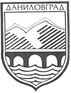             OPŠTINA DANILOVGRAD            Sekretarijat za urbanizam, komunalne, stambene            poslove, saobraćaj i zaštitu životne sredine            Broj: 06-up            Danilovgrad, 05.09.2017. godineNa osnovu člana 13 Zakona o procjeni uticaja na životnu sredinu („Sl. list RCG“, br. 80/05 i „Sl. list CG“, br. 40/10, 73/10, 40/11, 27/13 i 52/16) i člana 18 Zakona o upravnom postupku ("Sl. list Crne Gore", br. 56/14, 20/15, 40/16 i 37/17) u postupku odlučivanja po zahtjevu doo „Komunalno“ Danilovgrad o potrebi procjene uticaja projekta Novog gradskog groblja “Danilovgrad” na životnu sredinu, Sekretarijat za urbanizam, komunalne, stambene poslove, saobraćaj i zaštitu životne sredine, d o n o s i: R J E Š E NJ EI  Utvrdjuje se da je za projekat Novo gradsko groblje “Danilovgrad”, u opštini Danilovgrad, mjesto Bralenovica, na katastarskim parcelama broj 1723/5, 1723/6, 1723/11, KO Glavica, opština Danilovgrad, potrebna procjena uticaja na životnu sredinu.II  Nalaže se nosiocu projekta doo „Komunalno“ Danilovgrad, iz Danilovgrada da izradi Elaborat procjene uticaja projekta Novo gradsko groblje “Danilovgrad” na životnu sredinu.O b r a z l o ž e nj eNosilac projekta doo „Komunalno“ Danilovgrad obratio se ovom sekretarijatu, zahtjevom broj 06-537/1 od 22.08.2017. godine za odlučivanje o potrebi procjene uticaja na životnu sredinu projekta gradskog groblja u Danilovgradu na katastarskim parcelama br. 1723/5, 1723/6, 1723/11, KO Glavica, opština Danilovgrad.  	Nakon razmatranja podnijetog zahtjeva sa potrebnom dokumentacijom i ocjene mogućih uticaja predmetnog projekta na životnu sredinu, Sekretarijat za urbanizam, komunalne, stambene poslove, saobraćaj i zaštitu životne sredine je konstatovao da predmetni zahtjev sadrži podatke relevantne za odlučivanje.       	Postupajući po zahtjevu nosioca projekta, a shodno odredbama člana 12 Zakona o procjeni uticaja na životnu sredinu, ovaj sekretarijat obavijestio je zainteresovanu javnost, organizovao javni uvid i obezbijedio dostupnost podataka i dokumentacije nosioca projekta. U ostavljenom roku nije izvršen ni jedan uvid u predmetni zahtjev.     	Razmatranjem zahtjeva nosioca projekta i podataka o predmetnoj lokaciji, karakteristikama i mogućim uticajima navedenog projekta na životnu sredinu, ovaj sekretarijat utvrdio je potrebu procjene uticaja iz sledećih razloga:Planirane izgradnje novog gradskog groblja u opštini Danilovgrad na kat. parcelama br. 1723/5, 1723/6, 1723/11, KO Glavica,Nedovoljno jasnog opisa predmetnog lokaliteta i ocjenu mogućeg rizika po komponente prisutnog ekosistema,Prirode projekta, odnosno činjenice da funkcionisanje projekta može izazvati zagađenje voda i zemljišta, te se negativno odraziti na zdravlje ljudi užeg i šireg područja,Predmetna lokacija ima podzemnih vodenih tokova koji nijesu adekvatno opisani i šematski prikazani,Mogućeg zagađenja površinskih i podzemnih voda usled procesa razgradnje posmrtnih ostataka,Nije dat prikaz trenutnog stanja podzemnih i površinskih voda i potecijalni bakteriološki i fizičko-hemijski sastav budućih atmosferskih voda neposredno pred ispuštanje u navedeni ponor,Nije jasno da li na predmetnoj lokaciji ima bunara i da li se njihova voda može koristiti po puštanju groblja u rad,Nije dato rješenje prikupljanja i odvođenja atmosferskih voda,Priložena dokumentacija ne predviđa praćenje stanja podzemnih i površinskih voda,Početna dokumentacija ne sadrži opis tehnologije sahranjivanja,Način tretmana fekalnih otpadnih voda nije prihvatljiv za projekat ovog obima,Nije prikazan proces slijeganja tla i koji vremenski period treba proći od trenutka završetka radova do početka korišćenja grobnica, Nije definisan rotacioni turnus sahranjivanja, Nije prikazan način nadomiještanja gubitka zelenih površina,Mogućeg negativnog uticaja na životnu sredinu u slučaju akcidentne situacije,Mogućeg negativnog uticaja funkcionisanja groblja na glavno izvorište pitke vode u opštini Danilovgrad, Orašku jamu, koja se nalazi nizvodno od parcela gdje se planira predmetni projekat,Mogućeg uticaja novog groblja na ambijentalnu vrijednost ovog predjela danilovgradske opštine,Mogućeg negativnog uticaja projekta na planirane aktivnosti u ovom dijelu opštine, Nije procijenjen psihološki uticaj groblja na stanovništvo, Sastavni dio projekta je i rekonstrukcija prilazne saobraćajnice što takođe treba biti razmotreno sa aspekta zaštite životne sredine,Procjenom uticaja će se odrediti potreba i način vršenja monitoringa životne sredine po puštanju predmetnog objekta u rad,Izradom elaborata procjene uticaja obezbijediće se neophodni podaci, predvidjeti negativni uticaji projekta, utvrditi odgovarajuće mjere zaštite životne sredine i definisati program praćenja uticaja na životnu sredinu u toku izvodjenja i funkcionisanja projekta.Imajući u vidu prethodno navedeno, odnosno činjenicu da je odlučeno o potrebi procjene uticaja na životnu sredinu, utvrđena je obaveza nosiocu projekta da izradi Elaborat procjene uticaja, kao što je odlučeno u tački II ovog rješenja.Shodno navedenom Sekretarijat za urbanizam, komunalne, stambene poslove, saobraćaj i zaštitu životne sredine je na osnovu sprovedenog postupka odlučivanja o potrebi procjene uticaja, po zahtjevu nosioca projekta, primjenom člana 13 stav 1, a u vezi sa  članom 5 stav 1 tačka 2  Zakona o procjeni uticaja na životnu sredinu, odlučio kao u dispozitivu ovog rješenja.PRAVNA POUKA: Protiv ovog rješenja može se izjaviti žalba Glavnom administratoru  u roku od 15. dana od dana prijema istog. Žalba se predaje preko ovog sekretarijata i taksira sa 5,00 € administrativne takse.DOSTAVLJENO:                                                                        Obradili:                                    S E K R E T A R,-  Nosiocu projekta                                 Vuk Iković                        Arh. Vasilije R. Otašević dipl. ing.-  Glavnom administrator                    Sandra Vuković - Agenciji za zaštitu životne sredine,- Ekološkoj inspekciji- U javnu knjigu o sprovedenim postupcima   procjene uticaja na životnu sredinu-a/a